Spijtenburg Werving en Advies BV. 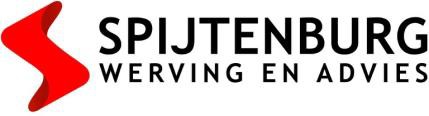 Johan Willem Frisolaan 414835 AA, Breda076 – 2063 333Deze procedure betreft een aanbesteding. Dit houdt in dat er enkele belangrijke gunningscriteria aan de vacature verbonden zijn. Wij vragen je deze via dit formulier in te vullen, aan te geven waarom je aan deze gunningscriteria voldoet, en mee te sturen bij een sollicitatie.Gunningscriteria Verpleegkundige ziekenhuiszorg:Je dient over een VOG te beschikken of deze aangevraagd te hebben. Indien je erover beschikt mag deze niet ouder zijn dan 3 maanden:__________________________________________________________________________________Je hebt minimaal eén referentie met contactgegevens toegevoegd aan het cv:__________________________________________________________________________________Je bent BIG geregistreerd:__________________________________________________________________________________Je hebt minimaal het afgelopen jaar werkervaring als verpleegkundige in een ziekenhuis (meer jaar werkervaring is een pré):__________________________________________________________________________________Je hebt minimaal een afgeronde MBO-4 diploma Verpleegkundige:__________________________________________________________________________________Je bent minimaal 24 uur / 3 dagen per week beschikbaar:__________________________________________________________________________________Je bent bereid om zowel dag-, nacht- als late diensten te werken:
__________________________________________________________________________________Je bent beschikbaar om te werken met COVID-19 patiënten en valt niet binnen een risicogroep voor COVID-19:__________________________________________________________________________________Je hebt ervaring als verpleegkundige voor COVID-19 patiënten:__________________________________________________________________________________Heb je jouw kandidatuur ook bij een andere aanbieder ingediend (dikgedrukt maken)?JaNeeWat is jouw gewenste tarief?__________________________________________________________________________________